TUẦN 34 (từ 15/4 – 21/4/2019)Chú ý:		Hoàn thành điểm số cho học sinh vắng kiểm tra Bộ phận làm hồ sơ Học sinh 12 chú ý kiểm tra chính xác thông tin hồ sơ học sinh GVCN 12 kiểm tra chính xác hồ sơ học sinh của lớp để chuẩn bị kiểm tra chéo Khóa điểm số hs 12 trong phần mềm vào 25/4 - Khóa điểm số hs 10,11 trong phần mềm vào 27/4 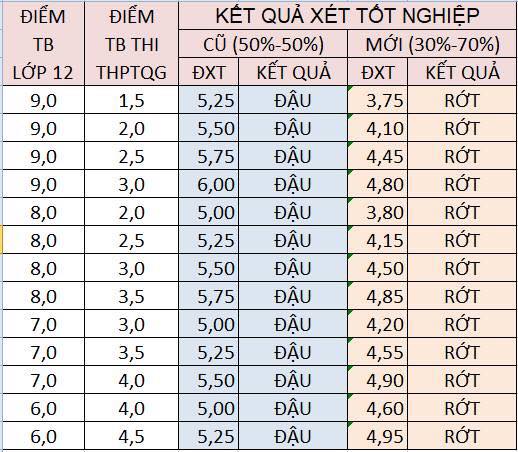 ThứBuổi sángBuổi chiều215/04/2019 NGHỈ LỄ GIỖ TỔ HÙNG VƯƠNG (NGHỈ BÙ NGÀY CHỦ NHẬT)316/04/2019 - Dạy và học- Dạy và học     - Ôn thi 12 417/04/2019- Dạy và học- Dạy và học- Ôn thi 12518/04/2019- Dạy và học- Thầy Huy Họp giao ban tại huyện Đoàn-T5- KT- Tiếng Anh 10- Dạy và học- Ôn thi 12619/04/2019       - Dạy và học-T5- KT- Hóa học 11Dạy và học- Ôn thi 12720/04/2019       - Dạy và học       - SHL      -T3- KT- Tiếng Anh 12CN21/04/2019